АДМИНИСТРАЦИЯ  КУБАНСКОГО  СЕЛЬСКОГО ПОСЕЛЕНИЯ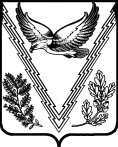 АПШЕРОНСКОГО РАЙОНАПОСТАНОВЛЕНИЕот   17.01.2017                                                                                                                                                                                № 4ст. КубанскаяО признании утратившим  силу постановления администрации Кубанского сельского поселения Апшеронского района от 5 марта  2014 года №41 «Об определении границ прилегающих к организациям и объектам территорий, на которых не допускается розничная продажа алкогольной продукции на территории Кубанского сельского поселения Апшеронского района»	В целях приведения нормативных правовых актов Кубанского сельского поселения Апшеронского района в соответствие с действующим законодательством,  п о с т а н о в л я ю: 	1. Признать утратившими силу постановление администрации Кубанского сельского поселения Апшеронского района от 5 марта  2014 года №41 «Об определении границ прилегающих к организациям и объектам территорий, на которых не допускается розничная продажа алкогольной продукции на территории Кубанского сельского поселения Апшеронского района»2. Организационному отделу администрации Кубанского сельского поселения Апшеронского района (Картерьева) опубликовать настоящее постановление в сети Интернет на официальном сайте администрации   Кубанского сельского поселения Апшеронского района.3. Контроль за выполнением настоящего постановления оставляю за собой.4.Постановление вступает в силу после его официального опубликования.  Глава Кубанского сельского поселенияАпшеронский район						  	          И.М.Триполец